Дополнительная общеразвивающая программа «СОПРОВОЖДЕНИЕ ТРУДОУСТРОЙСТВА ВЫПУСКНИКОВ ВУЗОВ С ИНВАЛИДНОСТЬЮ»Рег. № ______Санкт-Петербург2022«Сопровождение трудоустройства выпускников вузов с инвалидностью»ПОЯСНИТЕЛЬНАЯ ЗАПИСКАдополнительная общеразвивающая программа  «Сопровождение трудоустройства выпускников вузов с инвалидностью»Актуальность дополнительной общеразвивающей программы Актуальность дополнительной общеразвивающей программы определяется тем, что трудоустройство является одной из важных проблем государственной политики. Наиболее сложным вопросом является трудоустройство по полученной специальности. Эта проблема актуализируется вдвойне, когда речь идет о трудоустройстве выпускников с ОВЗ и инвалидностью, поскольку психофизические особенности данной категории лиц не всегда могут отвечать требованиям профессии и запросам работодателя. Согласно пункту 1 Конвенции о правах инвалидов, которая была ратифицирована в 2012 году в России, «государства-участники признают право инвалидов на труд наравне с другими. Оно включает право на получение возможности зарабатывать себе на жизнь трудом, который инвалид свободно выбрал или на который он свободно согласился, в условиях, когда рынок труда и производственная среда являются открытыми, инклюзивными и доступными для инвалидов». Программа «Сопровождение трудоустройства выпускников вузов с инвалидностью» знакомит обучающихся с основными направлениями, возможностями и содержанием современного представления об оказании помощи при трудоустройстве выпускников вузов с инвалидностью и ограниченными возможностями здоровья, раскрывает технологию трудоустройства: последовательность действий, методы и инструменты, используемые при поиске работы.Цель и задачи программыЦель программы заключается в расширении представлений о нормативно-правовых аспектах трудоустройства инвалидов и лиц с ограниченными возможностями здоровья, получения представлений о путях поиска работы и технологиях трудоустройства.В процессе обучения решаются задачи формирования у слушателей: знаний правовых основ и роли государственных структур в трудоустройстве лиц с инвалидностью;основных представлений об источниках информации о рабочих местах и способах их анализа при выборе потенциального места трудоустройства в Санкт-Петербурге и Ленинградской области;понимания современных социально-психологическими проблем трудоустройства инвалидов и лиц с ограниченными возможностями здоровья и основных путей их преодоления;основных навыков самостоятельного использования информационных ресурсов для донесения информации о соискателе в лице человека с инвалидностью и ограниченными возможностями здоровья до работодателей.Категории слушателейВыпускники с инвалидностью и студенты выпускных курсов с инвалидностью РГПУ им. А.И. Герцена и из вузов-партнеров Герценовского университета по линии РУМЦ.Планируемые результаты обучения	В результате обучения по дополнительной общеразвивающей программе обучающийся должензнать:основные законодательные акты, регламентирующие трудоустройство лиц с инвалидностью и ограниченными возможностями здоровья;факторы, учитываемые при определении оптимальных для инвалидов видов трудовой и профессиональной деятельности и место их нахождения в ИПРА;особенности заключения трудового договора с отдельными категориями работников;источники информации о рабочих местах;стадии процесса трудоустройства;уметь: осуществлять поиск рабочих мест, используя соответствующие источники информации;грамотно представлять работодателю информации о себе;формулировать пункты трудового договора, отражающие требования к рабочему месту и организации условий труда, для собственного ограничения жизнедеятельности;владеть:способностью заключение трудового договора;современными технологиями поиска работы;возможностью подготовки резюме, портфолио, автобиографии;навыками собеседования с работодателем в различных условиях. Объем программы: 36 часов трудоемкости, в том числе 18 ауд. часов.Документ, выдаваемый после завершения обучения 	Обучающимся, успешно освоившим программу, выдается сертификат установленного образца.Организационно-педагогические условия7.1. Организация образовательной деятельности по программеК числу основных организационно-педагогических условий реализации программы можно отнести следующие.1. Личностно-ориентированную направленность программы, позволяющей учитывать индивидуальные запросы каждого слушателя, ориентировать его на деятельностное освоение содержания программы.2. Использование разных организационных форм проведения занятий (лекционных, практических занятий, на которых используются формы групповой работы, дискуссии, элементов тренингов и мастер-классов и пр.).3. Организация самостоятельной работы слушателей по поиску, осмыслению и обработке информации, подготовке к итоговой аттестации в форме тестирования. В период освоения программы используются формы виртуального общения слушателей с преподавателями и супервизорами посредством консультаций по электронной почте и т.п.В рамках прохождения программы слушателями предполагается освоение вопросов, раскрывающих подходы к практике трудоустройства студентов с инвалидностью и ограниченными возможностями здоровья.Программа предусматривает проведение:аудиторных занятий (лекционных и практических) в смешанной форме (очной и дистанционной); самостоятельной работы;итоговой аттестации по модулям в форме теста.7.2. Кадровые условия реализации программыК реализации программы привлекаются преподаватели, имеющие высшее образование и стаж научно-практической работы не менее трех лет, при наличии ученой степени кандидата (доктора) наук стаж научно-педагогической работы не менее 1 года.7.3. Учебно-методическое, информационное и материально-техническое обеспечение программыДля проведения аудиторных занятий, текущего контроля и промежуточной аттестации необходимы учебные аудитории, оснащенные техническими средствами обучения (мультимедийными комплексами, презентационное оборудование – проектор, экран, компьютер) для представления учебной информации, а также помещения для хранения и профилактического обслуживания учебного оборудования. Помещения для самостоятельной работы обучающихся должны быть оснащены компьютерной техникой с возможностью выхода в сеть «Интернет» и обеспечены доступом к электронной информационно-образовательной среде вуза.8. Календарный учебный график9. УЧЕБНО-ТЕМАТИЧЕСКИЙ ПЛАН10. РАБОЧАЯ ПРОГРАММА УЧЕБНЫХ МОДУЛЕЙ1. Модуль «Правовые основы и роль государственных структур в трудоустройстве лиц с инвалидностью»1.1. Тема «Нормативно-правовые основы трудоустройства лиц с инвалидностью» Содержание:Основные законодательные акты, регламентирующие трудоустройство лиц с инвалидностью и ОВЗ. Связь между стойкими нарушениями функций организма и ограничениями в основных категориях жизнедеятельности. Факторы, учитываемые при определении оптимальных для инвалидов видов трудовой и профессиональной деятельности и место их нахождения в ИПРА. Мероприятия по профориентации людей с инвалидностью и ОВЗ и способы их реализации. Значение ИПРА для трудоустройства инвалидов. Особые формы занятости молодёжи при работе по найму (дистанционная работа). Самозанятость. Индивидуальное предпринимательство. Фриланс. Стартап. Проектная деятельность.Практическая подготовка и содействие трудоустройству в вузах. Конкурсы профессионального мастерства для инвалидов.Понятие и содержание трудового договора. Структура трудового договора. Обязательные условия трудового договора. Дополнительные условия трудового договора. Особенности заключения трудового договора с отдельными категориями работников. Договор с инвалидом. Договор с дистанционным работником.1.2. Тема «Особенности молодежного рынка труда в Санкт-Петербурге и Ленинградской области» Содержание:Понятие рынка труда. Сегменты рынка труда молодежи. Особенности молодежи на рынке труда. Распределение молодежи в материальном производстве. Ожидания молодёжи на рынке труда. Анализ рынка труда в Санкт-Петербурге и Ленинградской области.Определение максимально широкого круга вакансий. Источники информации о рабочих местах. Обращение в Центры содействия трудоустройству выпускников при учебных заведениях. Обращение в Государственный центр занятости населения. Поиск работы через знакомых и коллег, через общественные организации, через СМИ, Интернет-источники. Представление работодателю информации о себе. Основные понятия занятости населения. Порядок регистрации в учреждениях службы занятости. Права и обязанности безработного гражданина. Субъекты трудоустройства. Стадии процесса трудоустройства. Подходящая и неподходящая работа.2. Модуль «Современные социально-психологические и информационные проблемы трудоустройства у лиц с инвалидностью и ограниченными возможностями здоровья, пути их преодоления»2.1. Тема «Современные социально-психологические проблемы трудоустройства у лиц с инвалидностью и ограниченными возможностями здоровья и пути их преодоления» Содержание:Анализ основных классификаций социальных барьеров трудоустройства инвалидов и лиц с ограниченными возможностями здоровья. Характеристика основных социальных барьеров: состояние здоровья; наличие льгот и пособий; дискриминация; неполноценность мер поддержки занятости (плохо отлаженная система квотирования, субсидирования, самозанятости и др.); средовые (недоступность архитектурной среды); психологические (неуверенность в себе и своих силах).Отношение инвалидов к трудоустройству. Готовность инвалидов к труду. Анализ когнитивно-образовательного, когнитивно-профессионального, мотивационного, деятельностного компонентов готовности инвалидов и лиц с ограниченными возможностями здоровья к труду. Уровни готовности и этапы готовности к профессиональной самореализации инвалидов с учетом вышеуказанных компонентов. Анализ стрессовых ситуаций, связанных с поиском работы и трудоустройству. Мотивация соискателей-инвалидов (и их семей). Анализ содержания работы психолога-профконсультанта: проведении индивидуальных консультаций для инвалидов и лиц с ОВЗ по основам самопрезентации на рынке труда (поиск вариантов трудоустройства, содержание резюме, ведение телефонных переговоров, ведение собеседований с работодателями), формированию индивидуальной траектории профессиональной карьеры, проведении профессиональной диагностики посредством организации психологического тестирования; обеспечении психологической защищенности при взаимодействии с внешней средой и адаптации в коллективе.2.2. Тема «Информационные ресурсы трудоустройства лиц с инвалидностью»Содержание:Анализ характера деятельности будущей профессии на основании Профстандарта или «Единого квалификационного справочника должностей руководителей, специалистов и служащих».Анализ источников информации о рабочих местах, где могут работать лица с инвалидностью и ограниченными возможностями здоровья. Способы поиска мест работы. Центры содействия трудоустройству выпускников при учебных заведениях, обращение в Государственный центр занятости населения, общественные организации, поиск работы в средствах массовой информации (СМИ), через Интернет-источники.Донесение информации о соискателе до работодателя. Составление резюме с целью получить приглашение на собеседование и получение работы. Основные правила написания автобиографии. Подготовка автобиографии. Значение дополнительных компетенций. Рекомендации по подготовке и ведению телефонного разговора с потенциальным работодателем. Подготовка к собеседованию с работодателем. Подготовка портфолио.11. Тематика и содержание практических занятий: 	Тема: «Нормативно-правовые основы трудоустройства лиц с инвалидностью» Работа с кейсом. Разбор ситуации. ИПРА - требования к оснащению рабочего места и организации трудовой деятельности – трудовой договор.Дискуссия (эссе, семинар) на тему: «Как должно быть выстроено взаимодействие между вузом и профильной организацией в процессе направления лица с инвалидностью на практику или содействия его трудоустройству».Задание 1. ТЕСТ – нормы ТК РФ для инвалидов.Тема «Особенности молодежного рынка труда в Санкт-Петербурге и Ленинградской области» Знакомство с сайтами:комитетов по труду и занятости (Общественные организации, подведомственные учреждения);центров занятости СПб и ЛО;«Работа в России», сайт «Работа I»;сайты различных комитетов правительств СПб и ЛО (раздел вакансии);другими работными сайтами.Практическое задание 1. -  Поиск на сайте «Работа в России» подходящей вакансии для обучающегося.Практическое задание 2.  Поиск в Интернете сведений о средней заработной плате в регионе для работающих по профессии обучающегося. Определение наиболее вероятного уровня заработной, который будет предложен работодателем начинающему специалисту с инвалидностью. Дискуссия на тему: «Оценка ожиданий о среднем по региону уровне заработной платы по профессии: являются ли они соответствующими ситуации на рынке труда? Завышенными или заниженными?»Практическое задание 3. – Выступление с сообщением (не более 5-ти минут) на тему «Достоинства и недостатки для трудоустройства инвалидов в различных сферах материального производства:работа по найму,собственный бизнес,занятие индивидуально-трудовой деятельностью,другие виды деятельности (мелкая коммерция, работа в личном подсобном и домашнем хозяйстве)».Практическое задание 4. Выступление с сообщением (не более 5-ти минут) на тему «Основные должностные обязанности по моей будущей специальности, потребности рынка труда (по данным сайта Работа в России)  в специалистах моей профессии, средний уровень оплаты труда в моём регионе по моей специальности»Тема: «Современные социально-психологические проблемы трудоустройства у лиц с инвалидностью и ограниченными возможностями здоровья и пути их преодоления»Практическое знакомство с методами саморегуляции для снижения уровня тревожности при устройстве на работу и повышении мотивации к трудоустройству лиц с инвалидностью и ограниченными возможностями здоровья в форме тренинга.Тема: «Информационные ресурсы трудоустройства лиц с инвалидностью»1. Составление и анализ резюме для работодателя и подбор документов для портфолио. Анализ результатов в группе.2. Подготовка к собеседованию с работодателем. Анализ тех вопросов, которые могут быть заданы работодателем и которые необходимо задать работодателю. 3. Деловая игра «Телефонный разговор с потенциальным работодателем». Анализ результатов деловой игры.4. Деловая игра «Собеседование». Анализ результатов деловой игры.12. Тематика и содержание самостоятельной работы обучающихся:К проверке практических заданий предполагается привлекать представителей вузов-партнёров, ответственных за трудоустройство выпускников с инвалидностью.13. Список рекомендованной литературы и других информационных ресурсова) основная литература: Макарьев И.С., Романченко Е.В. Содействие трудоустройству выпускников с инвалидностью и ОВЗ, завершивших обучение по программам среднего профессионального образования. — СПБ.: СПБ МТК им. адмирала Д.Н. Сенявина, 2017. — 44 с.Основы менеджмента. Адаптационный раздел для инвалидов и лиц с ограниченными возможностями здоровья. Технология трудоустройства инвалидов и лиц с ограниченными возможностями здоровья: учебное пособие / Н.В. Мюллер [и др.]. – СПб.: Изд-во СПб ГЭУ, 2019. – 1Сборник по трудоустройству инвалидов, сформированный на основе успешно реализованных региональных практик и мероприятий, в том числе осуществляемых социально ориентированными некоммерческими организациями. Составитель: Чеботарь В.Н., 2019. – 140с. https://mintrud.gov.ru/uploads/magic/ru-RU/Ministry-0-1001-src-1585754245.0802.pdf 	б) дополнительная литература:Романишина Т.С. Применение модели трудоустройства инвалидов как инструмента устойчивого развития промышленно ориентированных регионов России / Т.С. Романишина. – Текст: непосредственный // Вестник Бурятского государственного университета. Экономика и менеджмент. – 2019. – № 1. – С. 25–32.Сборник практических заданий и рекомендаций по их выполнению в рамках учебной практики, адаптационной для инвалидов и лиц с ограниченными возможностями здоровья: учебное пособие в двух частях. Часть 1/ под. ред. Н.В. Мюллер, Л.А. Миэринь. — СПб.: Изд-во СПбГЭУ, 2017. — с.159–163.Современные подходы к трудовому и профессиональному ориентированию лиц с инвалидностью и ОВЗ: коллективная монография / под общ. ред. Е.А. Петровой. – М.: Издательство РГСУ, 2016. – 300 с. Технология эффективного трудоустройства (методические рекомендации для студентов и выпускников ВлГУ) / Владим. гос. ун-т; сост. С.М. Башарина, Т.А. Козлова — Владимир: Изд-во Владим. гос. ун-та, 2011. — 73 с.Фарберова Э.Н. Государственная политика содействия занятости лиц с ограниченной трудоспособностью: из опыта восточноевропейских стран / Э.Н. Фарберова. – Текст: непосредственный // Труд за рубежом. – 2016. – № 2. – С. 75–87.Шабалина Н.Б. Социальные проблемы инвалидов / Н.Б. Шабалина. – Текст: непосредственный // Социологические исследования. – 2018. – № 4. – С. 81–83.в) нормативно-правовые документыФедеральный закон от 24.11.1995 № 181-ФЗ (ред. от 18.07.2019) «О социальной защите инвалидов в Российской Федерации» // «Российская газета», № 234, 02.12.1995.Закон РФ от 19.04.1991 № 1032–1 (ред. от 11.12.2018) «О занятости населения в Российской Федерации» (с изм. и доп., вступ. В силу с 02.10.2018) // «Российская газета», № 84, 06.05.1996.«Уголовный кодекс Российской Федерации» от 13.06.1996 № 63-ФЗ (ред. от 17.06.2019) (с изм. и доп., вступ. в силу с 01.07.2019) // «Российская газета», № 113, 18.06.1996, № 114, 19.06.1996, № 115, 20.06.1996, № 118, 25.06.1996.Закон Санкт-Петербурга № 342–56 от 11.06.2008 «О разграничении полномочий органов государственной власти Санкт-Петербурга в области содействия занятости населения» // «Вестник Законодательного Собрания Санкт-Петербурга», № 23, 23.06.2008.Постановление Правительства РФ от 30.06.2004 № 324 (ред. от 21.02.2018) «Об утверждении Положения о Федеральной службе по труду и занятости» // «Собрание законодательства РФ», 12.07.2004, № 28, ст._2901.Постановление Правительства РФ от 07.09.2012 № 891 (ред. от 04.08.2015) «О порядке регистрации граждан в целях поиска подходящей работы, регистрации безработных граждан и требованиях к подбору подходящей работы» (вместе с «Правилами регистрации граждан в целях поиска подходящей работы», «Правилами регистрации безработных граждан») // «Собрание законодательства РФ», 17.09.2012, № 38, ст. 5103.Приказ МВД России от 03.10.2017 № 760 «Об утверждении Административного регламента Министерства внутренних дел Российской Федерации по  предоставлению государственной услуги по лицензированию деятельности, связанной с оказанием услуг по трудоустройству граждан Российской Федерации за  пределами территории Российской Федерации» (Зарегистрировано в Минюсте  России 26.10.2017 № 48691) // Официальный интернет-портал правовой информации http://www.pravo.gov.ru, (дата обращения к ресурсу: 11.09.2019 г.).Приказ Минтруда России от 19.11.2013 № 685н «Об утверждении основных требований к оснащению (оборудованию) специальных рабочих мест для трудоустройства инвалидов с учетом нарушенных функций и ограничений их жизнедеятельности» (Зарегистрировано в Минюсте России 02.04.2014 № 31801) // «Российская газета», № 83, 11.04.2014.Приказ Минтруда России от 04.08.2014 № 515 «Об утверждении методических рекомендаций по перечню рекомендуемых видов трудовой и профессиональной деятельности инвалидов с учетом нарушенных функций и ограничений их жизнедеятельности» // «Бюллетень трудового и социального законодательства РФ», № 9, 2014 (опубликован без прил. 2).Приказ Минтруда России от 16.11.2015 № 872н «Об утверждении порядка, формы и сроков обмена сведениями между органами службы занятости и федеральными учреждениями медико-социальной экспертизы» (Зарегистрировано в Минюсте России 09.12.2015 № 40035) // «Бюллетень нормативных актов федеральных органов исполнительной власти», № 5, 01.02.2016.Приказ Минтруда России от 17.12.2015 № 1024н (ред. от 05.07.2016) «О классификациях и критериях, используемых при осуществлении медикосоциальной экспертизы граждан федеральными государственными учреждениями медико-социальной экспертизы» (Зарегистрировано в Минюсте России 20.01.2016 № 40650) // Официальный интернет-портал правовой информации http://www.pravo.gov.ru, 22.01.2016.Приказ Минтруда России от 13.06.2017 № 486н (ред. от 04.04.2019) «Об утверждении Порядка разработки и реализации индивидуальной  программы реабилитации или абилитации инвалида, индивидуальной программы реабилитации или абилитации ребенка-инвалида, выдаваемых федеральными государственными учреждениями медико-социальной экспертизы, и их форм» (Зарегистрировано в Минюсте России 31.07.2017 № 47579) // Официальный интернет-портал правовой информации http://www.pravo.gov.ru, 01.08.2017.Распоряжение Правительства РФ от 30.12.2005 № 2347-р (ред. от 18.11.2017) «О федеральном перечне реабилитационных мероприятий, технических средств реабилитации и услуг, предоставляемых инвалиду» // «Российская газета», № 1, 11.01.2006.	г) другие информационные ресурсы: Работа в России. Общероссийская база вакансий trudvsev.ru. URL: https://trudvsem.ru/ (Дата обращения к ресурсу: 10.09.2019 г.)Трудоустройство. Пошаговая инструкция. URL: https://youtu.be/ BvEcZewKfIc Школа трудоустройства. https://youtu.be/Jgb7KCsVG-g ИИР Портал СПб ГАУ ЦЗН. Информационно интерактивный ресурс для взаимодействия с гражданами и работодателями в сети Интернет, созданный на основании Постановления Правительства Санкт-Петербурга от 08.08.2011 № 1136, для организации интерактивного доступа граждан и работодателей к информации СПб ГАУ ЦЗН в области содействия занятости населения. URL: r21.spb.ru д) электронные образовательные ресурсы (ЭОР):е) электронно-библиотечные системы (ЭБС): 14. Промежуточная и итоговая аттестация Промежуточная аттестация осуществляется на основании заданий, выполненных на практических занятиях и в процессе выполнения самостоятельной работы.Итоговая аттестация по программе – зачет.	Зачет проводится в форме письменного тестирования. 	Зачет состоит из двух тестовых заданий, выполняемых после завершения каждого модуля.	Предметом оценивания является сформированность знаний и умений у обучающихся по результатам освоения ими содержания программы. Данная процедура осуществляется на основе анализа результатов выполнения тестовых заданий. Итоговая аттестация считается пройденной при правильном выполнении минимум 60 % каждого тестового задания.Пример тестового задания по модулю «Правовые основы и роль государственных структур в трудоустройстве лиц с инвалидностью»1. По этому договору работник выполняет обусловленную договором трудовую функцию и любую порученную ему работу в рамках своей должности и получает заработную плату в установленном размере.По договору возмездного оказания услуг По договору подрядаПо трудовому договору Правильный ответ: C2.Рабочие места, где работодатель не вполне уверен, нужен ли ему новый работник или неточно знает, какой именно работник ему нужен и не может сформулировать требования к кандидату на вакансию – это характеризуетЯвные рабочие местаВероятные рабочие местаСерые рабочие местаПравильный ответ: B3. Вставьте пропущенные слова:ИПРА инвалида носит ____________________ характер для исполнения соответствующими органами государственной власти, органами местного самоуправления и организациями независимо от организационно-правовых форм и форм собственности.	ИПРА носит для инвалида _________________ характер.Правильный ответ: обязательный; рекомендательный4. Укажите наиболее надежные способы поиска работы выпускником c инвалидностью:Обращение в Центры содействия трудоустройству выпускников при учебных заведенияхПоиск работы в средствах массовой информацииОбращение в Государственный центр занятости населенияПрямое обращение к потенциальному работодателюПоиск через знакомых и коллегПоиск через Интернет-источникиПомощь в поиске работы общественных организацийПравильный ответ: A, C, EПример тестового задания по модулю «Современные социально-психологические и информационные проблемы трудоустройства у лиц с инвалидностью и ограниченными возможностями здоровья, пути их преодоления»1.Верно ли высказывание: «Услуги по содействию в трудоустройстве оказываются как незанятым, так и занятым гражданам, желающим сменить место работы или форму занятости»?ВерноНеверноПравильный ответ: A2.3. Какая информация НЕ указывается в резюме:наличие собственного автомобиля и водительских праввладение оргтехникой (мини-АТС, факс, ксерокс и т. д.)хобби машинописьстенографиявероисповедание практическая психологияобстоятельства личной жизни служебный этикет и протокол занятия спортомхарактеристика своих личностных качествПравильный ответ: C, F, H4.Систематизированное собрание выполненных работ конкретного человека, выполненное в виде папки в бумажном и/или электронном виде, позволяющее увидеть, какие достижения есть у соискателя и получить представление о том, какую работу он может выполнять и на каком уровне — этоРезюмеПортфолиоАвтобиографияПравильный ответ: B15. Шкала критериев оценивания:16. Разработчики программыАнтропов А.П. - кандидат педагогических наук, директор института дефектологического образования и реабилитацииМюллер Н.В. - кандидат экономических наук, доцент, «Санкт-Петербургский государственный экономический университет», директор Центра обучения инвалидов Федерального государственного бюджетного образовательного учреждения высшего образованияВялых О.А. - кандидат психологических наук, доцент, доцент кафедры основ дефектологии и реабилитологии института дефектологического образования и реабилитации РГПУ им. А.И. ГерценаВойлокова Е.Ф. - кандидат педагогических наук, доцент, доцент кафедры олигофренопедагогики института дефектологического образования и реабилитации РГПУ им. А.И. ГерценаПриложение Кадровое обеспечение образовательного процесса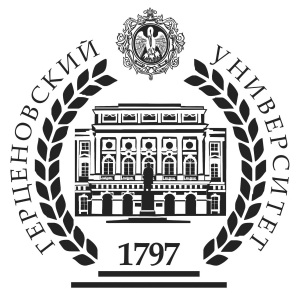 ПРИЛОЖЕНИЕ к приказу от _____________ №_________________МИНИСТЕРСТВО ОБРАЗОВАНИЯ И НАУКИ РОССИЙСКОЙ ФЕДЕРАЦИИФЕДЕРАЛЬНОЕ ГОСУДАРСТВЕННОЕ БЮДЖЕТНОЕ ОБРАЗОВАТЕЛЬНОЕУЧРЕЖДЕНИЕ ВЫСШЕГО ОБРАЗОВАНИЯ«РОССИЙСКИЙ ГОСУДАРСТВЕННЫЙ ПЕДАГОГИЧЕСКИЙ УНИВЕРСИТЕТ им. А. И. ГЕРЦЕНА»ИНСТИТУТ ДЕФЕКТОЛОГИЧЕСКОГО ОБРАЗОВАНИЯ И РЕАБИЛИТАЦИИРЕКОМЕНДОВАНО К УТВЕРЖДЕНИЮРЕКОМЕНДОВАНО К УТВЕРЖДЕНИЮРЕКОМЕНДОВАНО К УТВЕРЖДЕНИЮРЕКОМЕНДОВАНО К УТВЕРЖДЕНИЮРЕКОМЕНДОВАНО К УТВЕРЖДЕНИЮРЕКОМЕНДОВАНО К УТВЕРЖДЕНИЮРЕКОМЕНДОВАНО К УТВЕРЖДЕНИЮРЕКОМЕНДОВАНО К УТВЕРЖДЕНИЮРЕКОМЕНДОВАНО К УТВЕРЖДЕНИЮРЕКОМЕНДОВАНО К УТВЕРЖДЕНИЮРЕКОМЕНДОВАНО К УТВЕРЖДЕНИЮРЕКОМЕНДОВАНО К УТВЕРЖДЕНИЮРЕКОМЕНДОВАНО К УТВЕРЖДЕНИЮРЕКОМЕНДОВАНО К УТВЕРЖДЕНИЮРЕКОМЕНДОВАНО К УТВЕРЖДЕНИЮРЕКОМЕНДОВАНО К УТВЕРЖДЕНИЮученым советом института дефектологического образования и реабилитацииинститута дефектологического образования и реабилитацииинститута дефектологического образования и реабилитацииинститута дефектологического образования и реабилитацииинститута дефектологического образования и реабилитацииинститута дефектологического образования и реабилитацииинститута дефектологического образования и реабилитацииинститута дефектологического образования и реабилитацииинститута дефектологического образования и реабилитацииинститута дефектологического образования и реабилитации(протокол №10 от 15.06.2022 г.)(протокол №10 от 15.06.2022 г.)(протокол №10 от 15.06.2022 г.)(протокол №10 от 15.06.2022 г.)(протокол №10 от 15.06.2022 г.)                         (наименование института)                         (наименование института)                         (наименование института)                         (наименование института)                         (наименование института)                         (наименование института)                         (наименование института)                         (наименование института)                         (наименование института)                         (наименование института)                         (наименование института)                         (наименование института)                         (наименование института)                         (наименование института)                         (наименование института)Директор института дефектологического образования и реабилитацииДиректор института дефектологического образования и реабилитацииДиректор института дефектологического образования и реабилитацииДиректор института дефектологического образования и реабилитацииДиректор института дефектологического образования и реабилитацииДиректор института дефектологического образования и реабилитацииДиректор института дефектологического образования и реабилитацииА.П. АнтроповА.П. АнтроповА.П. АнтроповА.П. Антропов(подпись)(подпись)(подпись)(Ф.И.О.)(Ф.И.О.)(Ф.И.О.)(Ф.И.О.)(Ф.И.О.)(Ф.И.О.)РЕКОМЕНДОВАНО К УТВЕРЖДЕНИЮРЕКОМЕНДОВАНО К УТВЕРЖДЕНИЮРЕКОМЕНДОВАНО К УТВЕРЖДЕНИЮРЕКОМЕНДОВАНО К УТВЕРЖДЕНИЮРЕКОМЕНДОВАНО К УТВЕРЖДЕНИЮРЕКОМЕНДОВАНО К УТВЕРЖДЕНИЮРЕКОМЕНДОВАНО К УТВЕРЖДЕНИЮРЕКОМЕНДОВАНО К УТВЕРЖДЕНИЮРЕКОМЕНДОВАНО К УТВЕРЖДЕНИЮРЕКОМЕНДОВАНО К УТВЕРЖДЕНИЮРЕКОМЕНДОВАНО К УТВЕРЖДЕНИЮРЕКОМЕНДОВАНО К УТВЕРЖДЕНИЮРЕКОМЕНДОВАНО К УТВЕРЖДЕНИЮРЕКОМЕНДОВАНО К УТВЕРЖДЕНИЮРЕКОМЕНДОВАНО К УТВЕРЖДЕНИЮРЕКОМЕНДОВАНО К УТВЕРЖДЕНИЮна заседании кафедрына заседании кафедрыоснов дефектологии и реабилитологииоснов дефектологии и реабилитологииоснов дефектологии и реабилитологииоснов дефектологии и реабилитологииоснов дефектологии и реабилитологииоснов дефектологии и реабилитологииоснов дефектологии и реабилитологииоснов дефектологии и реабилитологииоснов дефектологии и реабилитологии(протокол № 09 от15.06.2022 г.)(протокол № 09 от15.06.2022 г.)(протокол № 09 от15.06.2022 г.)(протокол № 09 от15.06.2022 г.)(протокол № 09 от15.06.2022 г.)                                             (наименование)                                             (наименование)                                             (наименование)                                             (наименование)                                             (наименование)                                             (наименование)                                             (наименование)                                             (наименование)                                             (наименование)                                             (наименование)                                             (наименование)                                             (наименование)                                             (наименование)                                             (наименование)Заведующий кафедройЗаведующий кафедройЗаведующий кафедройИ.П. ВолковаИ.П. ВолковаИ.П. ВолковаИ.П. ВолковаИ.П. ВолковаИ.П. ВолковаИ.П. Волкова(подпись)(подпись)                           (Ф.И.О.)                           (Ф.И.О.)                           (Ф.И.О.)                           (Ф.И.О.)                           (Ф.И.О.)                           (Ф.И.О.)                           (Ф.И.О.)                           (Ф.И.О.)                           (Ф.И.О.)                           (Ф.И.О.)СОГЛАСОВАНО:СОГЛАСОВАНО:СОГЛАСОВАНО:СОГЛАСОВАНО:СОГЛАСОВАНО:СОГЛАСОВАНО:СОГЛАСОВАНО:СОГЛАСОВАНО:СОГЛАСОВАНО:СОГЛАСОВАНО:СОГЛАСОВАНО:СОГЛАСОВАНО:СОГЛАСОВАНО:СОГЛАСОВАНО:СОГЛАСОВАНО:СОГЛАСОВАНО:Начальник управления дополнительного образованияНачальник управления дополнительного образованияНачальник управления дополнительного образованияНачальник управления дополнительного образованияНачальник управления дополнительного образованияНачальник управления дополнительного образованияНачальник управления дополнительного образованияНачальник управления дополнительного образованияНачальник управления дополнительного образованияМ.А. Ермак(подпись)(подпись)(подпись)(подпись)(подпись)Начальник отделапроектирования дополнительных образовательных программ                ____________      Н.М. Леонов___	(подпись)Начальник отделапроектирования дополнительных образовательных программ                ____________      Н.М. Леонов___	(подпись)Начальник отделапроектирования дополнительных образовательных программ                ____________      Н.М. Леонов___	(подпись)Начальник отделапроектирования дополнительных образовательных программ                ____________      Н.М. Леонов___	(подпись)Начальник отделапроектирования дополнительных образовательных программ                ____________      Н.М. Леонов___	(подпись)Начальник отделапроектирования дополнительных образовательных программ                ____________      Н.М. Леонов___	(подпись)Начальник отделапроектирования дополнительных образовательных программ                ____________      Н.М. Леонов___	(подпись)Начальник отделапроектирования дополнительных образовательных программ                ____________      Н.М. Леонов___	(подпись)Начальник отделапроектирования дополнительных образовательных программ                ____________      Н.М. Леонов___	(подпись)Начальник отделапроектирования дополнительных образовательных программ                ____________      Н.М. Леонов___	(подпись)Начальник отделапроектирования дополнительных образовательных программ                ____________      Н.М. Леонов___	(подпись)Начальник отделапроектирования дополнительных образовательных программ                ____________      Н.М. Леонов___	(подпись)Начальник отделапроектирования дополнительных образовательных программ                ____________      Н.М. Леонов___	(подпись)Начальник отделапроектирования дополнительных образовательных программ                ____________      Н.М. Леонов___	(подпись)Начальник отделапроектирования дополнительных образовательных программ                ____________      Н.М. Леонов___	(подпись)Начальник отделапроектирования дополнительных образовательных программ                ____________      Н.М. Леонов___	(подпись)График обученияФорма обученияАуд. часовв деньДнейв неделюОбщая продолжительность программыочная2-63-42 недели№ п/пНаименование темТрудоемкость в часах:Трудоемкость в часах:Трудоемкость в часах:Трудоемкость в часах:Трудоемкость в часах:Трудоемкость в часах:Формы контроля№ п/пНаименование темВсегоаудиторные занятия, в т.ч.аудиторные занятия, в т.ч.аудиторные занятия, в т.ч.аудиторные занятия, в т.ч.Самостоятельная работаФормы контроля№ п/пНаименование темВсегоВсеголекцииПрактические, лабораторные, семинарские занятия, тренинги и др.Практические, лабораторные, семинарские занятия, тренинги и др.Самостоятельная работаФормы контроля№ п/пНаименование темВсегоВсеголекциивсегов т.ч. выездные Самостоятельная работаФормы контроля1.Модуль «Правовые основы и роль государственных структур в трудоустройстве лиц с инвалидностью»14844-6тест1.1.Тема: «Нормативно-правовые основы трудоустройства лиц с инвалидностью»6422-2-1.2.Тема: «Особенности молодежного рынка труда в Санкт-Петербурге и Ленинградской области»8422-4-2.Модуль: «Современные социально-психологические и информационные проблемы трудоустройства у лиц с инвалидностью и ограниченными возможностями здоровья, пути их преодоления»221046-12тест2.1.Тема: «Современные социально-психологические проблемы трудоустройства лиц с инвалидностью и ограниченными возможностями здоровья»8422-4-2.2.Тема: «Информационные ресурсы трудоустройства лиц с инвалидностью»14624-8-Итоговая аттестация------зачетИтого:3618810-18-ТемаСодержание самостоятельной работы1.1. Нормативно-правовые основы трудоустройства лиц с инвалидностьюПрактическое задание 1 – составить на основании ИПРА требования к оснащению рабочего места и организации трудовой деятельности.Практическое задание 2. Сформулировать пункты трудового договора, отражающие требования к рабочему месту и организации условий труда, для собственного ограничения жизнедеятельности.1.2. Особенности молодежного рынка труда в Санкт-Петербурге и Ленинградской области1. Проанализируйте к какой возрастной группе молодёжи Вы относитесь?2. В какой сфере материального производства, на Ваш взгляд, у Вас больше шансов на трудоустройство:—работа по найму,—собственный бизнес,—занятие индивидуально-трудовой деятельностью,—другие виды деятельности (мелкая коммерция, работа в личном подсобном и домашнем хозяйстве)?3. Подготовьте выступление с сообщением (не более 3-х минут) на тему «Достоинства и недостатки для меня трудоустройства инвалидов в различных сферах материального производства»4. Найдите в Интернете сведения о средней заработной плате в регионе для работающих по Вашей профессии.5. Определите наиболее вероятный уровень заработной, который будет предложен Вам работодателем.6. Оцените свои ожидания об уровне заработной платы: являются ли соответствующими ситуации на рынке труда? Завышенными или заниженными?7. Ознакомьтесь с должностными функциями по вашему виду деятельности, исполуя Профстандарт или "Единый квалификационный справочник должностей руководителей, специалистов и служащих".8. Подготовьте сообщение (не более 5-ти минут) на тему «Основные должностные обязанности по моей будущей специальности, потребности рынка труда (по данным сайта Работа в России)  в специалистах моей профессии, средний уровень оплаты труда в моём регионе по моей специальности».2.1. Современные социально-психологические проблемы трудоустройства у лиц с инвалидностью и ограниченными возможностями здоровья и пути их преодоленияПройти тестирование по следующим тестам:1. Тест В. Гречкова на определение психотипа при устройстве на работу.2. Опросник Т. Элерса. Методика диагностики личности на мотивацию к избеганию неудач.3. Опросник Реана. Оценка мотивации успеха и боязни неудачи4. Тест Ш. Ричи и П. Мартина. Оценка мотивационного профиля5. Тест «Что вами движет» Д. Макклелланда2.2. Информационные ресурсы трудоустройства лиц с инвалидностьюПрактическое задание 1. Самостоятельно составить резюме для работодателя, используя рекомендации.Практическое задание 2. Подготовьте автобиографию, следуя рекомендациям.Практическое задание 3. Подготовьте собственное портфолио, следуя рекомендациям.Ссылка на информационный ресурсНаименование ресурсаhttp://www.informika.ruФГАУ ГНИИ ИТТ «Информика»www.ikprao.ruИнститут коррекционной педагогики Российской академии образованияhttp://www.mon.gov.ruМинистерство образования и науки Российской Федерации http://www.edu.ru Федеральный портал «Российское образование»http://www.rsl.ruРоссийская государственная библиотекаhttp://www.gnpbu.ru Информационный центр «Библиотека имени К. Д. Ушинского» РАОСсылка на информационный ресурсНаименование ресурсаhttp://ibooks.ru/ Электронно-библиотечная система (ЭБС) iBooks.ru. Учебники и учебные пособия для университетовhttp://www.iprbookshop.ru/ Электронно-библиотечная система (ЭБС) IPRbooks. Учебники и учебные пособия для университетовhttp://www.biblioclub.ru Электронно-библиотечная система (ЭБС) Университетская библиотека онлайнhttp://e.lanbook.com Электронно-библиотечная система (ЭБС) на платформе издательства «Лань»http://www.elibrary.ru/ Научная электронная библиотека E-Library. Российские научные журналы. http://new.public.ru/ Public.ru. Интернет-библиотека русскоязычных СМИ. Общественно-политические издания. Мониторинг прессы.http://www.consultant.ru/document/cons_doc_LAW_97378/ Справочная информация: "Единый квалификационный справочник должностей руководителей, специалистов и служащих" (Материал подготовлен специалистами КонсультантПлюс)https://profstandart.rosmintrud.ru/ Профессиональные стандарты. Минтруд России. ВНИИ Труда Минтруда России.ШкалаКритерии«зачтено»Обучающийся показал достаточную степень представлений о правовых основах и роли государственных структур в трудоустройстве лиц с инвалидностью, о современных социально-психологических и информационных проблемах трудоустройства лиц с инвалидностью и ограниченными возможностями здоровья и путях их преодоления.Обучающимся выполнено не менее 70% заданий самостоятельной работы и успешно выполнены тестовые задания по модулям.«не зачтено»Обучающийся не смог показать достаточную степень представлений о правовых основах и роли государственных структур в трудоустройстве лиц с инвалидностью, о современных социально-психологических и информационных проблемах трудоустройства лиц с инвалидностью и ограниченными возможностями здоровья и путях их преодоления.Обучающимся выполнено менее 70% заданий самостоятельной работы и менее 60% верных ответов на тестовые задания по модулям.№ п/пНаименование темФамилия, имя, отчествоУченая степень, ученое званиеОсновное место работы, должностьМесто работы и должность по совместительству1.Нормативно-правовые основы трудоустройства лиц с инвалидностьюМюллер Наталья Владимировнакандидат экономических наук«Санкт-Петербургский государственный экономический университет» директор Центра обучения инвалидов Федерального государственного бюджетного образовательного учреждения высшего образования2.Особенности молодежного рынка труда в Санкт-Петербурге и Ленинградской областиМюллер Наталья Владимировнакандидат экономических наук, доцент«Санкт-Петербургский государственный экономический университет» директор Центра обучения инвалидов Федерального государственного бюджетного образовательного учреждения высшего образования3.Современные социально-психологические проблемы трудоустройства лиц с инвалидностью и ограниченными возможностями здоровья»Вялых Ольга Анатольевнакандидат психологических наук, доцентРГПУ им. А.И. Герцена, институт дефектологического образования и реабилитации, доцент кафедры основ коррекционной педагогики 4.Информационные ресурсы трудоустройства лиц с инвалидностьюВладимирова Светлана Владимировнакандидат педагогических наук, доцентРГПУ им. А.И. Герцена, начальник отдела карьерных траекторий, 